		        Request Form to Hold the Hiring of Job OrderRequesting Office	: _______________________________Date Requested 	: _______________________________Position Title		: _______________________________				Action Taken: 	 Hold the request (Until when: ____________________)	      Reason/ Justification for the Action:______________________________________________________________________________________________________________________________________________________________________________________________________________________________________________________________________________________________________________________Requested by    :  _____________________________
 		       (Signature over Printed Name)
Noted by	:   ____________________________
	                    (Signature over Printed Name) TARLAC STATE UNIVERSITY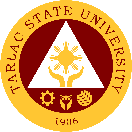  OFFICE OF HUMAN RESOURCE DEVELOPMENT & MANAGEMENT             RECRUITMENT, SELECTION AND PROMOTION UNITForm No.:  TSU-RSP-SF-34Revision No.:  00Effectivity Date:  October 6, 2023Page 1 of 1